ПОСТАНОВЛЕНИЕ25.10.2018							№ 13/9О внесении изменений в состав комиссии по рассмотрению ходатайств организации либо гражданина об установке мемориальной доски в городе Глазове при Администрации города Глазова, утвержденный постановлением Администрации города Глазова  от 10.11.2014 №13/3 «О наградной комиссии Администрации города Глазова  по вопросам установки мемориальных досок на территории  муниципального образования «Город Глазов»(в редакции от 17.03.2015 №13/3, от 03.12.2015 №13/12, от 29.11.2016 №13/9, 18.07.2017 №13/3, от 03.08.2017 №13/6, от 19.09.2017 №13/11, от 05.04.2018 № 13/4, от 08.06.2018 № 13/7)В связи с кадровыми изменениями,  руководствуясь Уставом муниципального образования «Город Глазов»П О С Т А Н О В Л Я Ю:Внести в состав комиссии по рассмотрению ходатайств организации либо гражданина об установке мемориальной доски в городе Глазове при Администрации города Глазова, утвержденный  постановлением Администрации города Глазова от 10.11.2014 № 13/3 (в редакции от 17.03.2015 №13/3, от 03.12.2015 №13/12, от 29.11.2016 №13/9, 18.07.2017 №13/3, от 03.08.2017 №13/6, от 19.09.2017 №13/11, от 05.04.2018 № 13/4, от 08.06.2018 № 13/7) следующие изменения:Исключить из состава комиссии:Бекмеметьева Олега Николаевича, Главу города Глазова;Включить в состав Комиссии:Обухову Ирину Алексеевну, временно исполняющего полномочия Главы муниципального образования «Город Глазов».Настоящее постановление  подлежит  официальному опубликованию в средствах массовой информации.Контроль за исполнением настоящего постановления возложить на Руководителя Аппарата Администрации города Глазова.Временно исполняющий полномочия Главы муниципального образования «Город Глазов»                                   И.А. ОбуховаАдминистрация муниципального образования «Город Глазов» (Администрация города Глазова)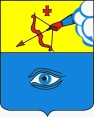  «Глазкар» муниципал кылдытэтлэн Администрациез(Глазкарлэн Администрациез)